Suggestions for Taking Pills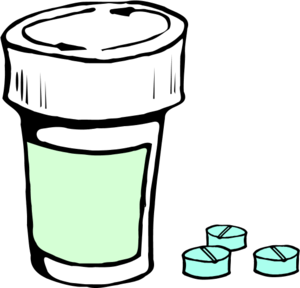 Take your pills one a time, especially if they are largeTry cutting or crushing the really large pills (always double check with nursing or a pharmacist first if this is a new medication to make sure its ok to crush them)Take your pills in a spoonful of applesauce, pudding, yogurt, etc. so that they will sit in the food instead of floating around in your mouthSips of water or another drink to help wash them down in between is fineSitting up nice and straight like you would to eat a meal